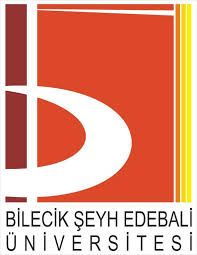 T.C.BİLECİK ŞEYH EDEBALİ ÜNİVERSİTESİ TÖMERTÜRKÇE ÖĞRETİMİ ÖN KAYIT FORMUAdı Soyadı (Name-Surname)Kimlik Numarası (Id No)Pasaport Numarası (Passport Number)Öğrenim Durumu (Educational Background)Unvanı/Mesleği (Degree/Job)Telefon No (Phone Number)E-posta (E-mail)İkâmetgâh Adresi (Residence Address)Çalışmakta Olduğu Kurum ve Adresi (The institution to be worked and Address)Yukarıda belirttiğim bilgiler doğru olup, ilgili kurs programına ön kaydımın yapılmasını arz ederim. I certify that all answers given here in are true and propound you to make my pre-registration for related course programme.                                                                                                                            ../../….                                                                                                                                 İmza                                                                                                                     Signature